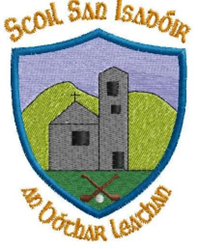 Critical incident policy“A critical incident is any incident or sequence of events which overwhelms the normal coping mechanism of the school and disrupts the running of the school “ for example.Death of a member of the school community through sudden death, accidentA physical attack on staff member(s) or pupil(s)An intrusion into the schoolSerious damage to the school through fire, vandalism or floodingThe disappearance of a member of the school communityAn accident involving members of the school communityA tragedy in the wider communityThe aim of this policy is to manage a critical incident to the best of our abilityCritical Incident Management Team Principal and Deputy PrincipalStaff Health and Safety RepresentativeOther Teaching StaffSecretarySchool ChaplainChairperson of Board of ManagementChairperson of Parents’ AssociationCritical Incident Management roles: -Team leader:  Principal (Catherine Cleary)Alerts the team members to the crisis and convenes a meetingCoordinates the tasks of the team(Liaises with the Board of Management) DES; NEPS; SECLiaises with the bereaved familyLiaises with the GardaiEnsures that information about deaths or other developments is checked out for accuracy before being shared.  Staff liaison:  Deputy Principal (Sharon McCullagh)Leads briefing meetings for staff on the facts as known,Gives staff members an opportunity to express their feelings and ask questions, outlines the routine for the day.Advises staff on the procedures for identification of vulnerable studentsKeeps staff updated as the day progressesIs alert to vulnerable staff members and makes contact with them individuallyStudent liaison: B. Post   (Irene Dwan)Alerts other staff to vulnerable studentsKeeps records of students seen by external agency staffLooks after setting up and supervision of “quiet” room where agreedCommunity/agency liaison:  School secretary (Sinéad Doyle)Maintains up to date lists of contact numbers ofKey parents, such as members of the Parents CouncilEmergency support services and other external contacts and resourcesIs alert to the need to check credentials of individuals offering supportUpdates team members on the involvement of external agenciesChairperson B.O.M.Chairperson of B.O.M. liaises with the B.O.M.Helps in coordinating the response of the C.I.T.Be available as personal and spiritual support to staffParent liaison : Chairperson of Parents’ CouncilVisits the bereaved family with the team leaderRepresents parents’ concerns and wishes with regard to the school responseMedia liaison:  Principal (Catherine Cleary)In advance of an incident, will consider issues that may arise and how they might be responded toIn the event of an incident, will liaise where necessary with the SEC; relevant teacher unions etc.Will draw up a press statement, give media briefing and interviews (as agreed by school management)Administrator: School Secretary  (Sinéad Doyle)Maintenance of up to date telephone numbers ofParents or guardiansTeachersEmergency servicesTakes telephone calls and notes those that need to be responded toEnsures that templates are on the schools system in advance and ready for adaptationSends out letters, emails and textsPhotocopies materials neededMaintains recordsRecord KeepingSchool secretary Sinéad Doyle will have key role in receiving and logging telephone calls, sending letters, sending emails, photocopying materials, etc.Confidentiality and good name considerationsThe management and staff of Scoil San Isadóir have a responsibility to protect the privacy and good name of the people involved in any incident and will be sensitive to the consequences of any public statements.  The members of the school staff will bear this in mind, and will seek to ensure that students do so also.Critical incident roomsIn the event of a critical incident,Staff room will be the main room used to meet the staffParish Hall for meeting with studentsParochial house for individual sessions with studentsConsultation and communication regarding the planAll staff were consulted and their views canvassed in the preparation of this policy and plan.Parent representatives were also consulted and asked for their comments.Our school’s final policy and plan in relation to responding to critical incidents has been presented to all staff.All new and temporary staff will be informed of the details of the plan by Catherine Cleary.Short Term Actions (first day)Attend to the Critical Incident (if necessary)Ensure safety and wellbeing of Students, Staff and Visitors.Contact family (if Appropriate)Convene a meeting of C.I.M.T. and delegate roles.Contact appropriate agencies and organise support.Initiate implementation of Critical Incident Policy.FOLLOW UP AND ONGOING RESPONSE.Review the events of the 1st day.Arrange support for students, staff and parents as necessary.Update all relevant groups.Plan restoration of normal school routine as possible.Ongoing monitoring of students and staffProvide ongoing assistance as required.CONCLUSIONAt an appropriate time review and evaluate the total school responseInform all new staff of the incident(s)Students affected by an incident, who move on to other schools;        the Principals of these schools should be briefed.This document should be reviewed on an ongoing basis.As our Parish Hall is situated beside the school complex, this building may be availed of as deemed necessary in the case of an incident.Useful contact numbers see attached appendix Drawn up by the Board of Management of Scoil San Isadóir.Signed ___________________________________             Chairperson of Board of ManagementDate:  ___________________ 